
Strumento sull’antiemesi
della MASCC (MAT)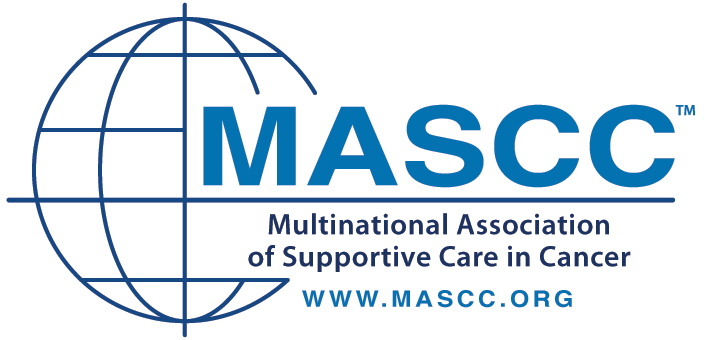 Strumento sull’antiemesi della MASCC: IstruzioniInformazioni su questo breve modulo:Lo Strumento sull’antiemesi della MASCC (MAT) serve per aiutare medici e personale infermieristico a garantirle la migliore cura possibile per prevenire la nausea e il vomito in seguito alla chemioterapia. Compilando questo modulo, può aiutarci a garantire che lei potrà controllare gli eventuali effetti collaterali nel modo migliore.In questo modulo vengono utilizzate le seguenti definizioni:	Vomito:  Rigetto del contenuto dello stomaco.Nausea:  La sensazione che potrebbe vomitare.La preghiamo di rispondere a tutte le domande. Non ci sono risposte giuste o sbagliate, ma soltanto le sue impressioni.Se ha qualche dubbio su come o quando compilare questo modulo, non esiti a chiedere chiarimenti!
La preghiamo di notare che la Domanda n° 4 e la Domanda n° 8 hanno un formato diverso. Queste domande sono delle scale. Per questo tipo di domanda, dovrà semplicemente fare un cerchietto attorno al numero da 0 a 10 che meglio descrive la sua esperienza di nausea e vomito e riportare il numero nella casella a destra. Un esempio di questo tipo di domanda (ma che riguarda il parcheggio) viene fornito qui di seguito. La preghiamo di provare con questo esempio, oppure di chiedere a uno di noi di farlo insieme a lei.La preghiamo di restituire il modulo subito dopo averlo compilato, come d’accordo. Grazie! Strumento sull’antiemesi della MASCC La preghiamo di compilare questo modulo il giorno dopo la chemioterapia:Nausea e vomito durante le prime 24 ore dopo la chemioterapia:(Questa pagina si riferisce alle prime 24 ore successive alla chemioterapia):Strumento sull’antiemesi della MASCCQuesta pagina riguarda il periodo che va da 1 a 4 giorni dopo la chemioterapia. Quindi riguarda il periodo successivo alle prime 24 ore.La  preghiamo di compilare questo modulo quattro giorni dopo la chemioterapia:
Nausea e vomito ritardatiNome e cognome:     Nome e cognome:     Data della chemioterapia (questo ciclo):Giorno:                           Mese:                                  Giorno della settimana:       La sua infermiera/Il suo infermiere di oncologia::       Numero di telefono::       Il suo oncologo/La sua oncologa:     Numero di telefono::       
Quanta difficoltà ha avuto oggi a parcheggiare la macchina?(Scriva il numero in questa casella)1) Nelle 24 ore successive alla chemioterapia, ha vomitato?Sì     No  (Scelga una risposta)2) Se ha vomitato nelle 24 successive alla chemioterapia, quante volte è successo?(Scriva il numero di volte in questa casella)3) Nelle 24 ore successive alla chemioterapia, ha avuto nausea?Sì     No (Scelga una risposta)4) Se ha avuto nausea, faccia un cerchietto attorno al numero che meglio descrive la sua esperienza oppure lo scriva direttamente.Quanta nausea ha avuto nelle ultime 24 ore?(Scriva il numero in questa casella)5) Ha vomitato dopo 24 o più ore dalla chemioterapia?Sì     No  (Scelga una risposta)6) Se ha vomitato durante questo periodo, quante volte è successo?(Scriva il numero di volte in questa casella)7) Ha avuto nausea dopo 24 o più ore dalla chemioterapia?Sì     No  (Scelga una risposta)8) Se ha avuto nausea, faccia un cerchietto attorno al numero che meglio descrive la sua esperienza o lo scriva direttamente.Quanta nausea ha avuto in questo periodo di tempo??(Scriva il numero in questa casella) 